CIRCULACION  VIRAL SEMANA 40(1 al 7 de Octubre)Número de casos detectados de Virus Respiratorios por agente y porcentaje de positividad del total de las muestras analizadas, según semana epidemiológica. Chile 2015-2017.  Fuente: Sección Virus Respiratorios y Exantemáticos. Departamento de Laboratorio Biomédico. Instituto de Salud Pública de Chile. Ç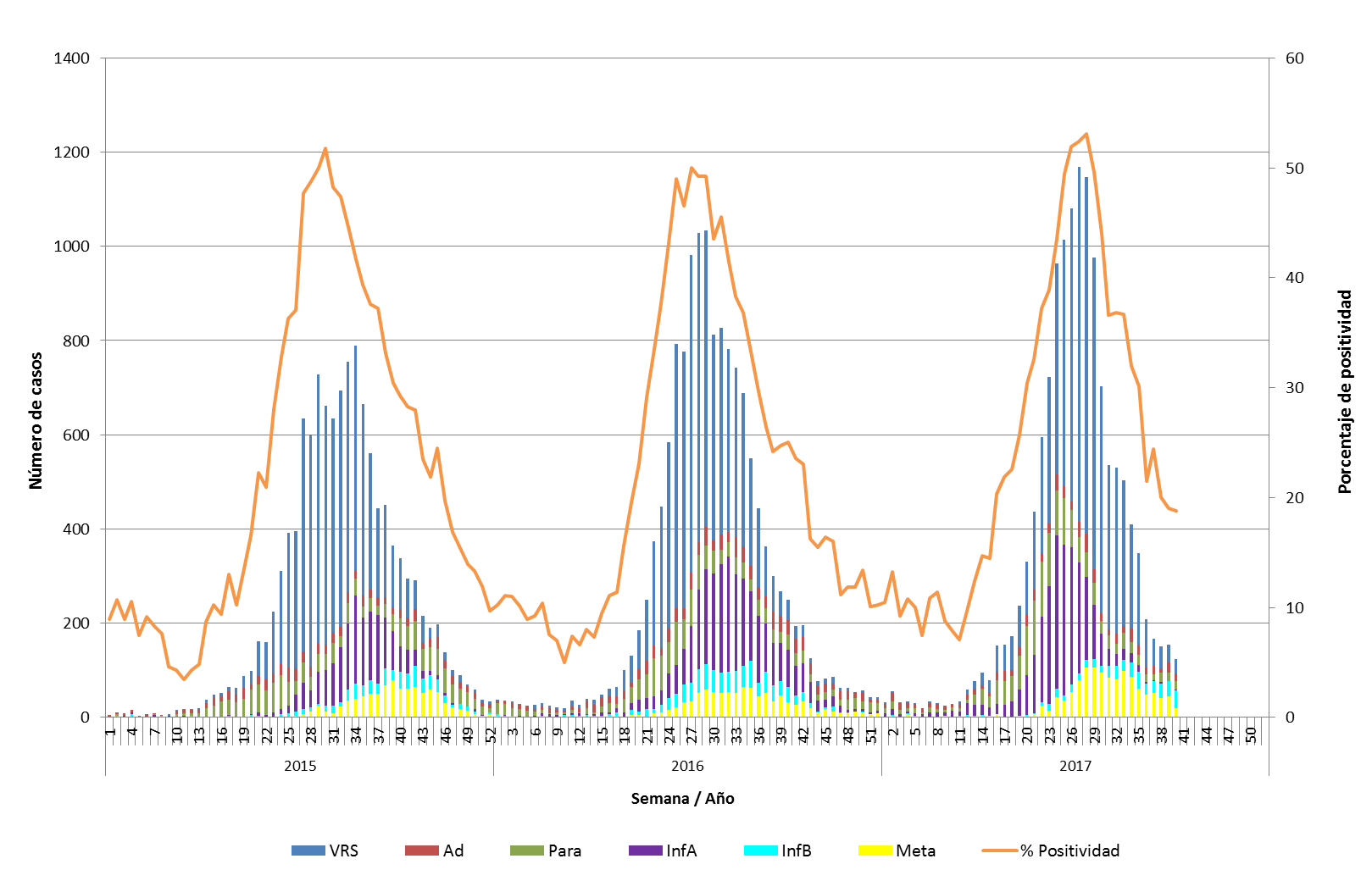 Durante la semana 40 se analizaron 656 muestras para virus respiratorios, con una positividad del 18,8%,inferior a la semana 39.                                                                              De los 123 casos positivos, el virus predominante fue Influenza B con 30,9%,afectando principalmente al escolar de 5 -14 años. Le siguen en frecuencia VRS (24,4%),Metapneumovirus (15,5%),Adenovirus (13,8%),Parainfluenza (13,8%) e Influenza A(1,6%).                                                                                                En el sector público ,en hospitalizados se detecta principalmente VRS ,seguido de Metapneumovirus y en ambulatorios predomina Influenza B y VRS.                            En el sector privado se detecta Adenovirus e Influenza B tanto en hospitalizados como ambulatorios.                Tabla 1. Número de casos positivos de virus respiratorios por año. VRS sigue en descenso.Parainfluenza se mantiene estable.Influenza B en alza.Hospitales centinelas de la Red de Vigilancia de Virus Respiratorios del ISP con casos confirmados según agente en la semana epidemiológica N° 40. 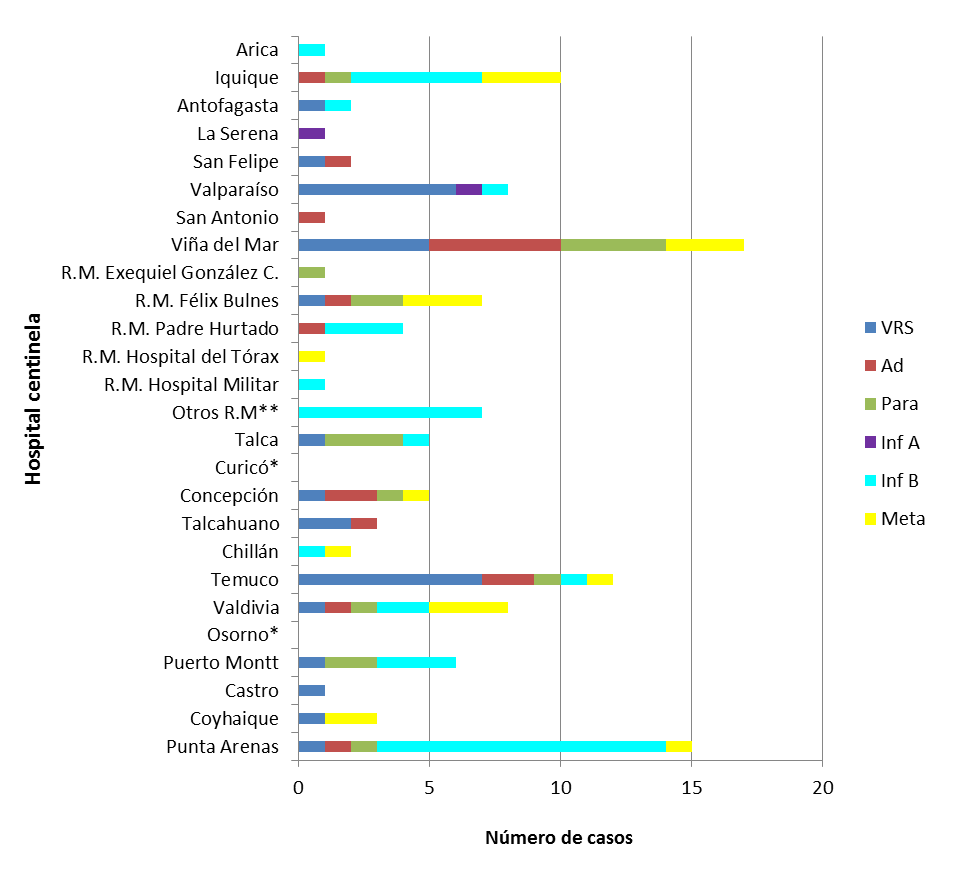 * Sin Datos. ** Muestras enviadas desde Clínica Santa María e Integramédica. Fuente: Sección Virus Respiratorios y Exantemáticos. Departamento de Laboratorio Biomédico. Instituto de Salud Pública de Chile. Se observa gran cantidad de casos de Influenza B en Punta Arenas.Casos confirmados según agente y grupo etario en la semana epidemiológica N° 40. Fuente: Sección Virus Respiratorios y Exantemáticos. Departamento de Laboratorio Biomédico. Instituto de Salud Pública de Chile. 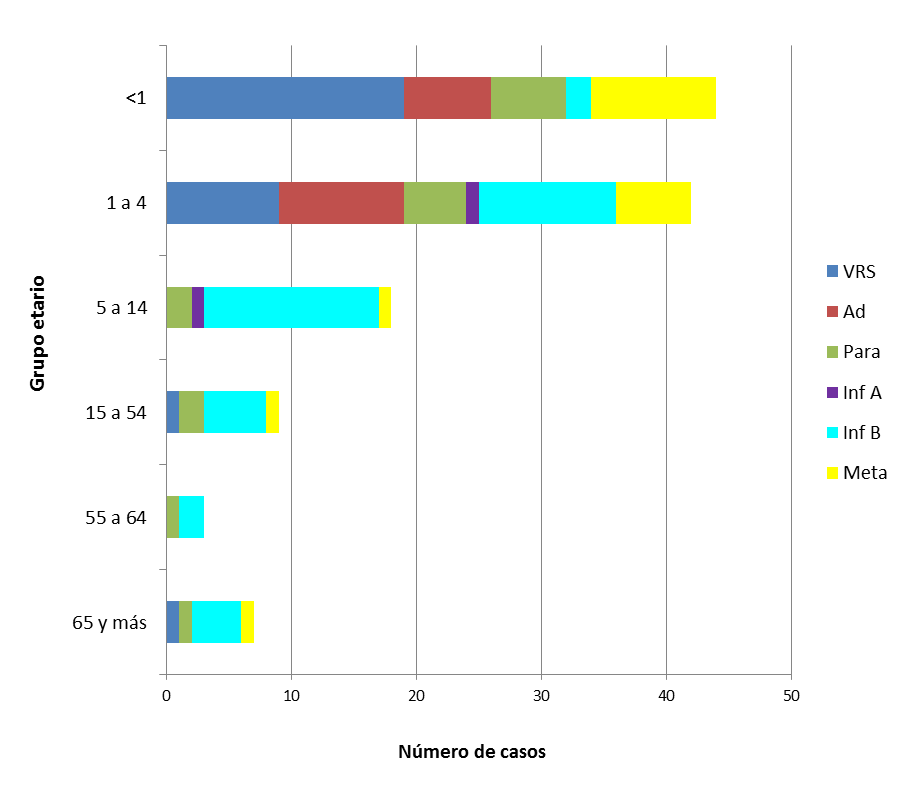 El virus Influenza B predomina en escolares de 5-14 años y en preescolares de 1-4 años. Aunque se detectan en todos los rangos etarios.VRS y Metapneumovirus aun predominan en < 1 año.Adenovirus está presente en < 1 año y de 1-4 años.VIRUS  RESPIRATORIO  SINCICIALDistribución del número de casos de Virus Respiratorio Sincicial por semana epidemiológica en Región Metropolitana, Chile 2015-2017. 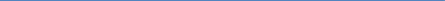 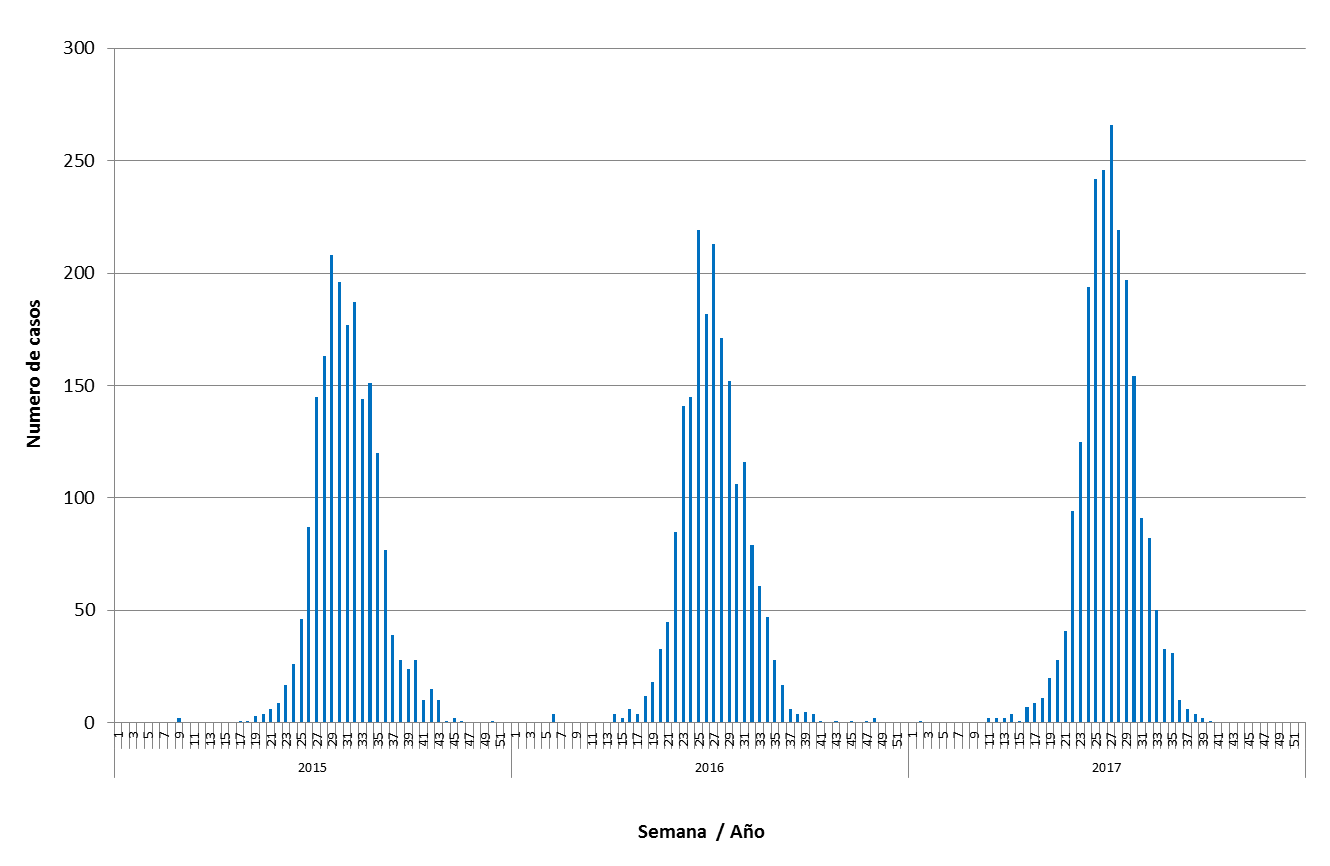 Fuente: Sección Virus Respiratorios y Exantemáticos. Departamento de Laboratorio Biomédico. Instituto de Salud Pública de Chile. VRS se mantiene en descenso.VIRUS  INFLUENZA Distribución del número de casos de Influenza por tipos y subtipos por semana epidemiológica, Chile 2015-2017*. 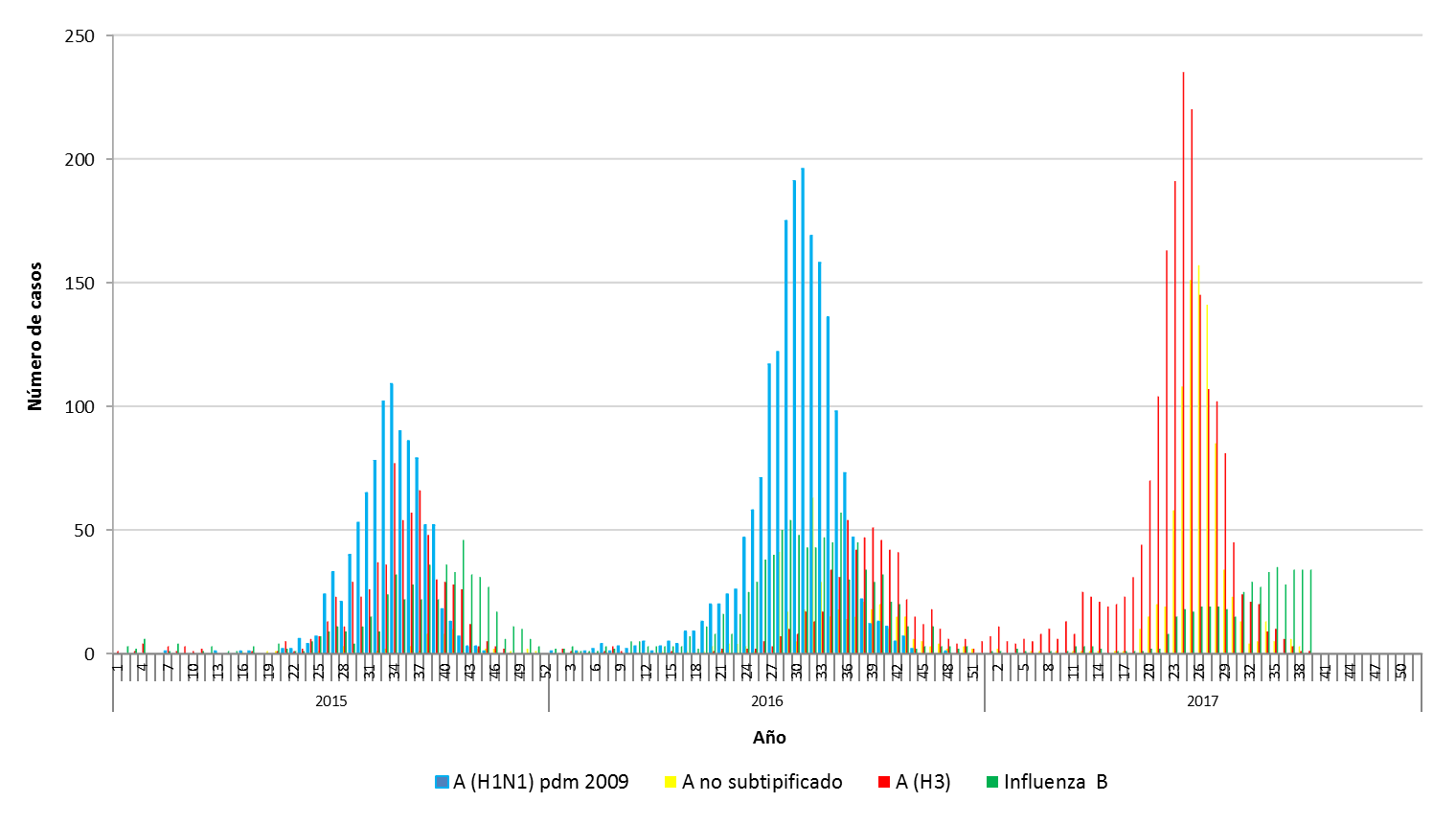 *Información hasta la SE N° 39. Fuente: Sección Virus Respiratorios y Exantemáticos. Departamento de Laboratorio Biomédico. Instituto de Salud Pública de Chile. El virus Influenza B se mantiene estable y en alza la ultima semana con respecto a los otros virus circulantes.RESUMEN: DRA.MANUELA SOTO ACUÑA                                                                            (SUI SAN BORJA ARRIARAN )                                                                                            SOCHEMPAño SE Total Casos VRS Ad Para Inf A Inf B Meta 2017 39 155 39 22 17 1 31 45 2017 40 123 30 17 17 2 38 19 2017 1-40 13641 7152 690 1519 2616 445 1219 2016 39 267 51 34 25 81 29 47 2016 40 250 44 31 32 79 32 32 2016 1-40 13307 7038 815 1273 2577 797 807 2016 Total 14385 7160 1030 1497 2844 871 983 2015 39 365 131 15 36 82 22 79 2015 40 337 108 19 59 55 36 60 2015 1-40 10548 6469 594 1069 1553 335 528 2015 Total 12263 6781 792 1534 1684 557 915 